Publicado en España el 20/04/2021 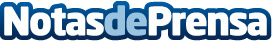 Flor de Esgueva celebra su 75º aniversario con un plan de Catas a DomicilioLa marca pone en marcha esta iniciativa para disfrutar de sus quesos, conocer su cultura y descubrir nuevas formas de maridarlosDatos de contacto:Irene de Oro-Pulido Álvarez+34 910 523 142Nota de prensa publicada en: https://www.notasdeprensa.es/flor-de-esgueva-celebra-su-75-aniversario-con Categorias: Nacional Gastronomía Sociedad Entretenimiento Restauración http://www.notasdeprensa.es